Ben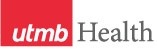 WEEKLY RELAYSWEEKLY RELAYSMay 19, 2022YOUR DEPARTMENT NEWS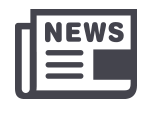 YOUR DEPARTMENT NEWSYOUR DEPARTMENT NEWSUTMB NEWS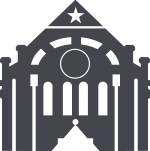 UTMB NEWSJohn Sealy School of Medicine
Education ConferenceWednesday – May 25, 2022Health Education Center
John Sealy School of Medicine Curriculum Education Conference will be held on Wednesday, May 25, 2022, in the Health Education Center.  We look forward to providing productive workshops for all Clerkship Directors, Course Directors, Elective Course Directors, Course Coordinators, and all staff members of Educational Affairs.   An invitation was sent to those expected to attend the full day conference, so please RSVP as soon as possible.For more information, please contact the Office of Educational Affairs at adblock@utmb.edu.We look forward to seeing you there!John Sealy School of Medicine
Education ConferenceWednesday – May 25, 2022Health Education Center
John Sealy School of Medicine Curriculum Education Conference will be held on Wednesday, May 25, 2022, in the Health Education Center.  We look forward to providing productive workshops for all Clerkship Directors, Course Directors, Elective Course Directors, Course Coordinators, and all staff members of Educational Affairs.   An invitation was sent to those expected to attend the full day conference, so please RSVP as soon as possible.For more information, please contact the Office of Educational Affairs at adblock@utmb.edu.We look forward to seeing you there!John Sealy School of Medicine
Education ConferenceWednesday – May 25, 2022Health Education Center
John Sealy School of Medicine Curriculum Education Conference will be held on Wednesday, May 25, 2022, in the Health Education Center.  We look forward to providing productive workshops for all Clerkship Directors, Course Directors, Elective Course Directors, Course Coordinators, and all staff members of Educational Affairs.   An invitation was sent to those expected to attend the full day conference, so please RSVP as soon as possible.For more information, please contact the Office of Educational Affairs at adblock@utmb.edu.We look forward to seeing you there!Monthly Financial Update — results as of April 30, 2022For the month of April, UTMB’s Adjusted Margin was $21.6 million, which was $6.1 million favorable to planned results. Year-to-date, UTMB’s Adjusted Margin was $7.7 million, which was $1.0 million favorable to planned results. Thank you for your ongoing efforts to manage expenses and improve the efficiency of our work to ensure the long-term success of UTMB’s mission.UTMB’s Annual Space Survey underwayTo support effective planning and management of UTMB’s space and to meet state and federal guidelines, the Facilities Portfolio Management department is currently conducting UTMB’s Annual Space Survey. The survey of UTMB’s more than 30,000 rooms is used for internal and external reporting, space allocations, and remains a vital part of our overall strategic planning and operational effectiveness. Your departmental representative is responsible for updating all space usage in the Archibus software system by June 30. For questions, please contact the Facilities Information team at boffi@utmb.edu.Epic EMR unavailable on May 24, 10 p.m. to midnightThe Epic EMR will be unavailable May 24 from 10 p.m. to midnight, due to maintenance. During this time, Epic access will be prohibited, including the “read only” system feature. All users should follow established downtime procedures for their specific area. For questions, please contact Epic Support at (409) 722-5200, option 4.Internet security updates set for May 24 UTMB Health plans to disable outdated internet protocols to enhance security and safeguard communications to and from UTMB-hosted websites. This set of changes has been rescheduled for Tuesday, May 24, at noon. The changes to UTMB websites and related systems should be transparent to most users using modern web browsers. This update will drop support for older standards and enforce newer, stronger encryption and authentication to protect information. If you experience any problems accessing a UTMB website after the update, please change to a different, modern web browser such as Chrome, Firefox or Edge. If you continue to have problems, contact the Information Technology Services helpdesk at (409) 772-5200 or ishelp@utmb.edu. IN CASE YOU MISSED ITUTMB leaders take part in annual Walk-A-Mile program
Last week, nearly 20 leaders from across UTMB took part in the annual Walk-A-Mile program, which gives them an opportunity to shadow a Health System employee to gain a better appreciation for the people and the work that contributes to making UTMB a success. Walk-A-Mile is held in conjunction with Health System & Nurses Week, which was commemorated May 9-13 this year. To read some of the Walk-A-Mile stories, visit: https://www.utmb.us/6qt. Monthly Financial Update — results as of April 30, 2022For the month of April, UTMB’s Adjusted Margin was $21.6 million, which was $6.1 million favorable to planned results. Year-to-date, UTMB’s Adjusted Margin was $7.7 million, which was $1.0 million favorable to planned results. Thank you for your ongoing efforts to manage expenses and improve the efficiency of our work to ensure the long-term success of UTMB’s mission.UTMB’s Annual Space Survey underwayTo support effective planning and management of UTMB’s space and to meet state and federal guidelines, the Facilities Portfolio Management department is currently conducting UTMB’s Annual Space Survey. The survey of UTMB’s more than 30,000 rooms is used for internal and external reporting, space allocations, and remains a vital part of our overall strategic planning and operational effectiveness. Your departmental representative is responsible for updating all space usage in the Archibus software system by June 30. For questions, please contact the Facilities Information team at boffi@utmb.edu.Epic EMR unavailable on May 24, 10 p.m. to midnightThe Epic EMR will be unavailable May 24 from 10 p.m. to midnight, due to maintenance. During this time, Epic access will be prohibited, including the “read only” system feature. All users should follow established downtime procedures for their specific area. For questions, please contact Epic Support at (409) 722-5200, option 4.Internet security updates set for May 24 UTMB Health plans to disable outdated internet protocols to enhance security and safeguard communications to and from UTMB-hosted websites. This set of changes has been rescheduled for Tuesday, May 24, at noon. The changes to UTMB websites and related systems should be transparent to most users using modern web browsers. This update will drop support for older standards and enforce newer, stronger encryption and authentication to protect information. If you experience any problems accessing a UTMB website after the update, please change to a different, modern web browser such as Chrome, Firefox or Edge. If you continue to have problems, contact the Information Technology Services helpdesk at (409) 772-5200 or ishelp@utmb.edu. IN CASE YOU MISSED ITUTMB leaders take part in annual Walk-A-Mile program
Last week, nearly 20 leaders from across UTMB took part in the annual Walk-A-Mile program, which gives them an opportunity to shadow a Health System employee to gain a better appreciation for the people and the work that contributes to making UTMB a success. Walk-A-Mile is held in conjunction with Health System & Nurses Week, which was commemorated May 9-13 this year. To read some of the Walk-A-Mile stories, visit: https://www.utmb.us/6qt. OPICSLEGEND	PATIENT CARE	EDUCATION & RESEARCH	INSTITUTIONAL SUPPORT	CMC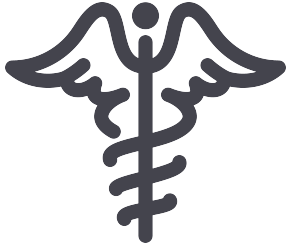 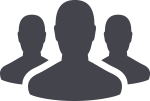 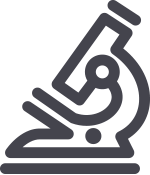 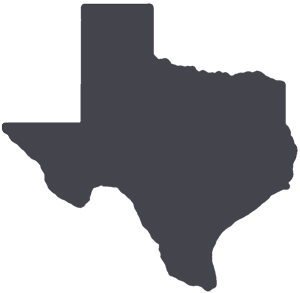 	PATIENT CARE	EDUCATION & RESEARCH	INSTITUTIONAL SUPPORT	CMC	PATIENT CARE	EDUCATION & RESEARCH	INSTITUTIONAL SUPPORT	CMC	PATIENT CARE	EDUCATION & RESEARCH	INSTITUTIONAL SUPPORT	CMCAROUND UTMB (Use the legend above to quickly find items of interest to your team)AROUND UTMB (Use the legend above to quickly find items of interest to your team)AROUND UTMB (Use the legend above to quickly find items of interest to your team)AROUND UTMB (Use the legend above to quickly find items of interest to your team)AROUND UTMB (Use the legend above to quickly find items of interest to your team)IN CASE YOU MISSED IT (cont.)Health Care Unmasked from May 18 The May 18 Health Care Unmasked featured leaders within the new UTMB School of Public and Population Health including Dr. Kristin Peek, professor and dean ad interim for the school; Dr. John Prochaska, associate professor and the school’s associate dean of Student Affairs; and Dr. Cara Pennel, associate professor and the school’s associate dean of Academic Affairs, as they discussed the main focus of UTMB’s newest addition to its Academic Enterprise and why it’s so important for students and the larger community. To watch the episode on the i45Now Facebook page, visit https://www.facebook.com/i45NOW. UTMB sponsors League City’s first-ever A-MAY-Zing AdventureLeague City celebrated its 60th anniversary on May 14 with a citywide celebration that involved multiple different businesses, departments and organizations throughout the area. UTMB Health served as the title sponsor and had a presence throughout the event with the League City Campus being one of the stops for teams on the route. Dozens of teams across the six designated divisions participated in the festivities. To view a video recap of the fun, visit https://www.facebook.com/watch/?v=490586549485005.COVID-19 UPDATESQuick Links Travel requirements and guidelines remain in place until further notice  Safety Requirements Visitation Policy   Requirements if you are Sick or ExposedSchedule a vaccine or booster online   IN CASE YOU MISSED IT (cont.)Health Care Unmasked from May 18 The May 18 Health Care Unmasked featured leaders within the new UTMB School of Public and Population Health including Dr. Kristin Peek, professor and dean ad interim for the school; Dr. John Prochaska, associate professor and the school’s associate dean of Student Affairs; and Dr. Cara Pennel, associate professor and the school’s associate dean of Academic Affairs, as they discussed the main focus of UTMB’s newest addition to its Academic Enterprise and why it’s so important for students and the larger community. To watch the episode on the i45Now Facebook page, visit https://www.facebook.com/i45NOW. UTMB sponsors League City’s first-ever A-MAY-Zing AdventureLeague City celebrated its 60th anniversary on May 14 with a citywide celebration that involved multiple different businesses, departments and organizations throughout the area. UTMB Health served as the title sponsor and had a presence throughout the event with the League City Campus being one of the stops for teams on the route. Dozens of teams across the six designated divisions participated in the festivities. To view a video recap of the fun, visit https://www.facebook.com/watch/?v=490586549485005.COVID-19 UPDATESQuick Links Travel requirements and guidelines remain in place until further notice  Safety Requirements Visitation Policy   Requirements if you are Sick or ExposedSchedule a vaccine or booster online   IN CASE YOU MISSED IT (cont.)Health Care Unmasked from May 18 The May 18 Health Care Unmasked featured leaders within the new UTMB School of Public and Population Health including Dr. Kristin Peek, professor and dean ad interim for the school; Dr. John Prochaska, associate professor and the school’s associate dean of Student Affairs; and Dr. Cara Pennel, associate professor and the school’s associate dean of Academic Affairs, as they discussed the main focus of UTMB’s newest addition to its Academic Enterprise and why it’s so important for students and the larger community. To watch the episode on the i45Now Facebook page, visit https://www.facebook.com/i45NOW. UTMB sponsors League City’s first-ever A-MAY-Zing AdventureLeague City celebrated its 60th anniversary on May 14 with a citywide celebration that involved multiple different businesses, departments and organizations throughout the area. UTMB Health served as the title sponsor and had a presence throughout the event with the League City Campus being one of the stops for teams on the route. Dozens of teams across the six designated divisions participated in the festivities. To view a video recap of the fun, visit https://www.facebook.com/watch/?v=490586549485005.COVID-19 UPDATESQuick Links Travel requirements and guidelines remain in place until further notice  Safety Requirements Visitation Policy   Requirements if you are Sick or ExposedSchedule a vaccine or booster online         EDUCATION & RESEARCHDr. Pei-Yong Shi awarded NIAID grantIn partnership with the global health care company Novartis, Pei-Yong Shi, PhD, has been awarded $56 million for the first three years of a five-year grant by the National Institute of Allergy and Infectious Diseases (NIAID). It is one of nine grants awarded by NIAID to establish Antiviral Drug Discovery Centers for Pathogens of Pandemic Concern. The partnership will focus on coronaviruses, flaviviruses and henipaviruses – three major classes of viruses with pandemic potential – working across governmental, non-governmental, academic and the private sectors to develop an arsenal of countermeasures. Dr. Shi is the John Sealy Distinguished Chair in Innovations in Molecular Biology, as well as director of the Sealy Institute for Drug Discovery. To learn more, visit: https://utmb.us/6qx. Newly appointed leaders in the School of Public and Population Health (SPPH)
Congratulations to several newly appointed leaders in the School of Public and Population Health (SPPH). Each of these individuals has made tremendous contributions at UTMB, and we are excited for what they will bring to our new school. Learn more about the school, its leaders and faculty, on SPPH’s website.Deans:Cara Pennel, DrPH, MPH—Associate Dean, Academic AffairsJohn Prochaska, DrPH, MPH—Associate Dean, Student AffairsPhilip Keiser, MD—Associate Dean, Public Health PracticeSoham Al Snih, MD, PhD—Assistant Dean, Doctorate Foundational CurriculumChairs:Lisa Campo-Engelstein, PhD—Chair, Department of Bioethics and Health HumanitiesYong-Fang Kuo, PhD—Chair, Department of Biostatistics and Data ScienceJacques Baillargeon, PhD—Chair, ad interim, Department of EpidemiologyMatthew Dacso, MD, MSc—Chair, ad interim, Department of Global Health and Emerging DiseasesKristen Peek, PhD—Chair, ad interim, Department of Population Health and Health Disparities (while continuing her role as Dean, ad interim, for the SPPH.)      EDUCATION & RESEARCHDr. Pei-Yong Shi awarded NIAID grantIn partnership with the global health care company Novartis, Pei-Yong Shi, PhD, has been awarded $56 million for the first three years of a five-year grant by the National Institute of Allergy and Infectious Diseases (NIAID). It is one of nine grants awarded by NIAID to establish Antiviral Drug Discovery Centers for Pathogens of Pandemic Concern. The partnership will focus on coronaviruses, flaviviruses and henipaviruses – three major classes of viruses with pandemic potential – working across governmental, non-governmental, academic and the private sectors to develop an arsenal of countermeasures. Dr. Shi is the John Sealy Distinguished Chair in Innovations in Molecular Biology, as well as director of the Sealy Institute for Drug Discovery. To learn more, visit: https://utmb.us/6qx. Newly appointed leaders in the School of Public and Population Health (SPPH)
Congratulations to several newly appointed leaders in the School of Public and Population Health (SPPH). Each of these individuals has made tremendous contributions at UTMB, and we are excited for what they will bring to our new school. Learn more about the school, its leaders and faculty, on SPPH’s website.Deans:Cara Pennel, DrPH, MPH—Associate Dean, Academic AffairsJohn Prochaska, DrPH, MPH—Associate Dean, Student AffairsPhilip Keiser, MD—Associate Dean, Public Health PracticeSoham Al Snih, MD, PhD—Assistant Dean, Doctorate Foundational CurriculumChairs:Lisa Campo-Engelstein, PhD—Chair, Department of Bioethics and Health HumanitiesYong-Fang Kuo, PhD—Chair, Department of Biostatistics and Data ScienceJacques Baillargeon, PhD—Chair, ad interim, Department of EpidemiologyMatthew Dacso, MD, MSc—Chair, ad interim, Department of Global Health and Emerging DiseasesKristen Peek, PhD—Chair, ad interim, Department of Population Health and Health Disparities (while continuing her role as Dean, ad interim, for the SPPH.)IN CASE YOU MISSED IT (cont.)Health Care Unmasked from May 18 The May 18 Health Care Unmasked featured leaders within the new UTMB School of Public and Population Health including Dr. Kristin Peek, professor and dean ad interim for the school; Dr. John Prochaska, associate professor and the school’s associate dean of Student Affairs; and Dr. Cara Pennel, associate professor and the school’s associate dean of Academic Affairs, as they discussed the main focus of UTMB’s newest addition to its Academic Enterprise and why it’s so important for students and the larger community. To watch the episode on the i45Now Facebook page, visit https://www.facebook.com/i45NOW. UTMB sponsors League City’s first-ever A-MAY-Zing AdventureLeague City celebrated its 60th anniversary on May 14 with a citywide celebration that involved multiple different businesses, departments and organizations throughout the area. UTMB Health served as the title sponsor and had a presence throughout the event with the League City Campus being one of the stops for teams on the route. Dozens of teams across the six designated divisions participated in the festivities. To view a video recap of the fun, visit https://www.facebook.com/watch/?v=490586549485005.COVID-19 UPDATESQuick Links Travel requirements and guidelines remain in place until further notice  Safety Requirements Visitation Policy   Requirements if you are Sick or ExposedSchedule a vaccine or booster online   IN CASE YOU MISSED IT (cont.)Health Care Unmasked from May 18 The May 18 Health Care Unmasked featured leaders within the new UTMB School of Public and Population Health including Dr. Kristin Peek, professor and dean ad interim for the school; Dr. John Prochaska, associate professor and the school’s associate dean of Student Affairs; and Dr. Cara Pennel, associate professor and the school’s associate dean of Academic Affairs, as they discussed the main focus of UTMB’s newest addition to its Academic Enterprise and why it’s so important for students and the larger community. To watch the episode on the i45Now Facebook page, visit https://www.facebook.com/i45NOW. UTMB sponsors League City’s first-ever A-MAY-Zing AdventureLeague City celebrated its 60th anniversary on May 14 with a citywide celebration that involved multiple different businesses, departments and organizations throughout the area. UTMB Health served as the title sponsor and had a presence throughout the event with the League City Campus being one of the stops for teams on the route. Dozens of teams across the six designated divisions participated in the festivities. To view a video recap of the fun, visit https://www.facebook.com/watch/?v=490586549485005.COVID-19 UPDATESQuick Links Travel requirements and guidelines remain in place until further notice  Safety Requirements Visitation Policy   Requirements if you are Sick or ExposedSchedule a vaccine or booster online   IN CASE YOU MISSED IT (cont.)Health Care Unmasked from May 18 The May 18 Health Care Unmasked featured leaders within the new UTMB School of Public and Population Health including Dr. Kristin Peek, professor and dean ad interim for the school; Dr. John Prochaska, associate professor and the school’s associate dean of Student Affairs; and Dr. Cara Pennel, associate professor and the school’s associate dean of Academic Affairs, as they discussed the main focus of UTMB’s newest addition to its Academic Enterprise and why it’s so important for students and the larger community. To watch the episode on the i45Now Facebook page, visit https://www.facebook.com/i45NOW. UTMB sponsors League City’s first-ever A-MAY-Zing AdventureLeague City celebrated its 60th anniversary on May 14 with a citywide celebration that involved multiple different businesses, departments and organizations throughout the area. UTMB Health served as the title sponsor and had a presence throughout the event with the League City Campus being one of the stops for teams on the route. Dozens of teams across the six designated divisions participated in the festivities. To view a video recap of the fun, visit https://www.facebook.com/watch/?v=490586549485005.COVID-19 UPDATESQuick Links Travel requirements and guidelines remain in place until further notice  Safety Requirements Visitation Policy   Requirements if you are Sick or ExposedSchedule a vaccine or booster online   DID YOU KNOW?
Tonya Jinkensen, nurse manager for League City Campus Nursing Administration, was selected as the recipient of the 2022 Nicholas and Katherine Leone Award for Administrative Excellence. The Leone Award is presented annually to the manager or supervisor who displays the highest level of professional integrity and best exhibits the standards of conduct outlined in UTMB’s core values and Professionalism Charter. Congratulations, Tonya! To see a list of all nominees, visit: https://utmb.us/6qy. DID YOU KNOW?
Tonya Jinkensen, nurse manager for League City Campus Nursing Administration, was selected as the recipient of the 2022 Nicholas and Katherine Leone Award for Administrative Excellence. The Leone Award is presented annually to the manager or supervisor who displays the highest level of professional integrity and best exhibits the standards of conduct outlined in UTMB’s core values and Professionalism Charter. Congratulations, Tonya! To see a list of all nominees, visit: https://utmb.us/6qy. 